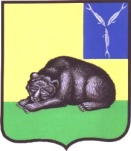 ГЛАВА  МУНИЦИПАЛЬНОГО ОБРАЗОВАНИЯ ГОРОД ВОЛЬСК
 ВОЛЬСКОГО МУНИЦИПАЛЬНОГО РАЙОНА САРАТОВСКОЙ ОБЛАСТИул.Октябрьская, д.114, г.Вольск, Саратовская область, 412906,тел. (84593) 7-05-05, ОГРН 1056404111862, ИНН 6441014551, КПП 644101001Заключениео результатах публичных слушаний по проекту решения Совета муниципального образования город Вольск «О бюджете муниципального образования город Вольск на 2023 год и  на плановый период 2024 и 2025 годов»09 декабря 2022 года                                      г. Вольск          В соответствии со ст.10 Устава муниципального образования город Вольск Вольского муниципального района, Положением о публичных слушаниях и общественных обсуждениях на территории муниципального образования город Вольск, утвержденным  решением Совета муниципального образования город Вольск № 50/4-183  от 29.08.2022 г., на основании протокола публичных слушаний по обсуждению проекта решения Совета муниципального образования город Вольск «О бюджете муниципального образования город Вольск на 2023 год и  на плановый период 2024 и 2025 годов» от  09.12.2022 года, и.о. главы муниципального образования город Вольск вынес настоящее заключение о следующем:           1. Считать публичные слушания по обсуждению  проекта решения Совета муниципального образования город Вольск «О бюджете муниципального образования город Вольск на 2023 год и  на плановый период 2024 и 2025 годов» состоявшимися (в публичных слушаниях приняли участие 49 человек).          2. Представленный на рассмотрение публичных слушаний проект решения Совета муниципального образования город Вольск «О бюджете муниципального образования город Вольск на 2023 год и  на плановый период 2024 и 2025 годов» участниками публичных слушаний одобрен единогласно.	3. В соответствии со ст. 42 Устава  муниципального образования город Вольск Вольского муниципального района Саратовской области, одобренный по результатам публичных слушаний от 09.12.2022 года проект решения Совета муниципального образования город Вольск «О бюджете муниципального образования город Вольск на 2023 год и  на плановый период 2024 и 2025 годов» внести на рассмотрение Совета муниципального образования город Вольск в установленном порядке.           4. Рекомендовать депутатам  Совета муниципального образования город Вольск принять решение «О бюджете муниципального образования город Вольск на 2023 год и  на плановый период 2024 и 2025 годов».          5. Настоящее заключение подлежит официальному опубликованию в  очередном номере газеты «Вольский деловой вестник».И.о. главымуниципального образования город Вольск                                                                          И.Г. Долотова